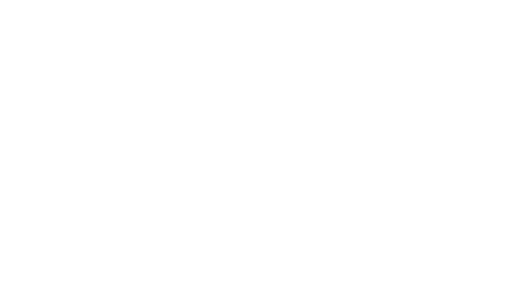 Design Contest – Application Form 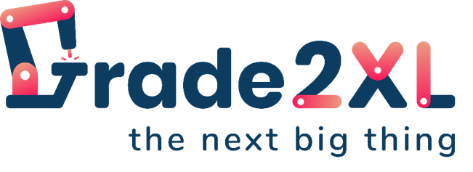 